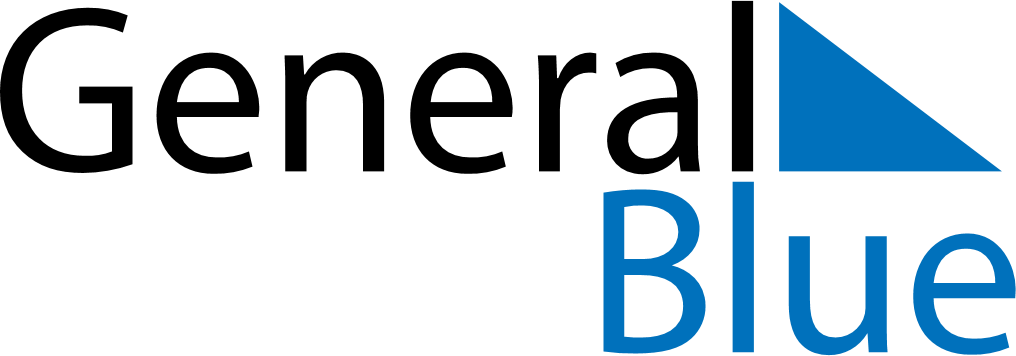 January 2024January 2024January 2024January 2024January 2024January 2024Voronezh, RussiaVoronezh, RussiaVoronezh, RussiaVoronezh, RussiaVoronezh, RussiaVoronezh, RussiaSunday Monday Tuesday Wednesday Thursday Friday Saturday 1 2 3 4 5 6 Sunrise: 8:29 AM Sunset: 4:22 PM Daylight: 7 hours and 53 minutes. Sunrise: 8:29 AM Sunset: 4:23 PM Daylight: 7 hours and 54 minutes. Sunrise: 8:29 AM Sunset: 4:25 PM Daylight: 7 hours and 55 minutes. Sunrise: 8:29 AM Sunset: 4:26 PM Daylight: 7 hours and 56 minutes. Sunrise: 8:29 AM Sunset: 4:27 PM Daylight: 7 hours and 58 minutes. Sunrise: 8:28 AM Sunset: 4:28 PM Daylight: 7 hours and 59 minutes. 7 8 9 10 11 12 13 Sunrise: 8:28 AM Sunset: 4:29 PM Daylight: 8 hours and 1 minute. Sunrise: 8:28 AM Sunset: 4:31 PM Daylight: 8 hours and 2 minutes. Sunrise: 8:27 AM Sunset: 4:32 PM Daylight: 8 hours and 4 minutes. Sunrise: 8:27 AM Sunset: 4:33 PM Daylight: 8 hours and 6 minutes. Sunrise: 8:26 AM Sunset: 4:35 PM Daylight: 8 hours and 8 minutes. Sunrise: 8:25 AM Sunset: 4:36 PM Daylight: 8 hours and 10 minutes. Sunrise: 8:25 AM Sunset: 4:37 PM Daylight: 8 hours and 12 minutes. 14 15 16 17 18 19 20 Sunrise: 8:24 AM Sunset: 4:39 PM Daylight: 8 hours and 15 minutes. Sunrise: 8:23 AM Sunset: 4:40 PM Daylight: 8 hours and 17 minutes. Sunrise: 8:22 AM Sunset: 4:42 PM Daylight: 8 hours and 19 minutes. Sunrise: 8:21 AM Sunset: 4:44 PM Daylight: 8 hours and 22 minutes. Sunrise: 8:20 AM Sunset: 4:45 PM Daylight: 8 hours and 24 minutes. Sunrise: 8:20 AM Sunset: 4:47 PM Daylight: 8 hours and 27 minutes. Sunrise: 8:18 AM Sunset: 4:48 PM Daylight: 8 hours and 29 minutes. 21 22 23 24 25 26 27 Sunrise: 8:17 AM Sunset: 4:50 PM Daylight: 8 hours and 32 minutes. Sunrise: 8:16 AM Sunset: 4:52 PM Daylight: 8 hours and 35 minutes. Sunrise: 8:15 AM Sunset: 4:54 PM Daylight: 8 hours and 38 minutes. Sunrise: 8:14 AM Sunset: 4:55 PM Daylight: 8 hours and 41 minutes. Sunrise: 8:13 AM Sunset: 4:57 PM Daylight: 8 hours and 44 minutes. Sunrise: 8:11 AM Sunset: 4:59 PM Daylight: 8 hours and 47 minutes. Sunrise: 8:10 AM Sunset: 5:00 PM Daylight: 8 hours and 50 minutes. 28 29 30 31 Sunrise: 8:09 AM Sunset: 5:02 PM Daylight: 8 hours and 53 minutes. Sunrise: 8:07 AM Sunset: 5:04 PM Daylight: 8 hours and 56 minutes. Sunrise: 8:06 AM Sunset: 5:06 PM Daylight: 8 hours and 59 minutes. Sunrise: 8:04 AM Sunset: 5:08 PM Daylight: 9 hours and 3 minutes. 